HIKER SPONSOR FORM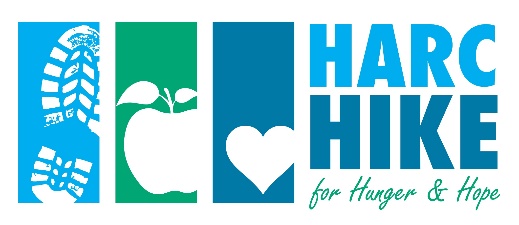 Get your friends and family to support your efforts and help raise funds for Micah’s Backpack, childhood education and wellness efforts, Interfaith collaboration, and more.  Set a goal and raise as much as you can — every dollar counts! Mail donations to: HARC, P.O. Box 1158, Hagerstown, MD 21741-1158 (Please do not mail cash) or bring your donations to the Registration Station, along with this form, on the day of the event.  All donors with address listed will receive a Thank You letter for tax purposes.  There is also an online fundraising option!Name/Group ____________________________________________ Total donations ____________________Name ______________________________________ Address ______________________________________City ____________________ State _______ Zip ________      Check   Cash   Amount $____________ 	Name ______________________________________ Address ______________________________________City ____________________ State _______ Zip ________      Check   Cash   Amount $____________ 	Name ______________________________________ Address ______________________________________City ____________________ State _______ Zip ________      Check   Cash   Amount $____________ 	Name ______________________________________ Address ______________________________________City ____________________ State _______ Zip ________      Check   Cash   Amount $____________ 	Name ______________________________________ Address ______________________________________City ____________________ State _______ Zip ________      Check   Cash   Amount $____________ 	Name ______________________________________ Address ______________________________________City ____________________ State _______ Zip ________      Check   Cash   Amount $____________ 	Name ______________________________________ Address ______________________________________City ____________________ State _______ Zip ________      Check   Cash   Amount $____________ 	Make checks payable to HARC.  Attach additional donations on a separate sheet or make copies of this form.  Questions?  Contact Kathy Powderly at director@harccoalition.org or 301-842-4272